Mesto održavanja seminaraPrva ekonomska škola u BeograduHOLOKAUST KAO POLAZNA TAČKADijalog između Srbije, Albanije i Severne Makedonije20, 21. i 22. april 2023 Beograd, SrbijaUz podršku :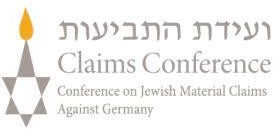 Učesnici40 nastavnikaJeziciengleski, srpskiKoordinatori i moderatoriGoran Sadikarijo, Fond za holokaust nad Jevrejima iz Severne Makedonije Gentian Dedja, EUROCLIO AlbanijaVojsava Kumbulla, EUROCLIO Albanija  dr Snežana Vuković, Ministarstvo prosvete  Republike SrbijeBruno Boyer, Mémorial de la ShoahPedagoški savetnikLoranda Miletic, Agencija za odgoj i obrazovanjeOrganizatori :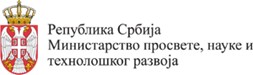 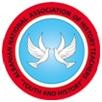 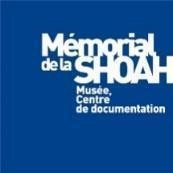 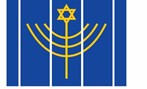 MEMORIJAL HOLOKAUSTA NAD JEVREJIMA IZ SEVERNE MAKEDONIJESubota, 22. aprilSubota, 22. aprilSubota, 22. april9.00 amIzveštaj o poseti spomen mesta9.30 amRodno zasnovano nasilje u okviru Holokausta Marta Havrysko, Univerzitet u Lavovu Obezbeđen prevod sa engleskog na srpski jezik11.00 amPauza za kafu11.15 amPedagoška radionica 1Kako se boriti protiv rasnih predrasuda? Fabrice Teicher, Mémorial de la Shoah Obezbeđen prevod sa engleskog na srpski jezik Pedagoška radionica 2Koncipiranje zajedničke nastavne aktivnostiLoranda Miletić, Agencija za odgoj i obrazovanje Engleski (bez prevoda)12.45 amZaključci